PRAYERS OF THE CHURCHLet us pray for the whole people of God in Christ Jesus, and for all people according to their needs.        (A brief silence)Almighty God, by the power of your Spirit grant us knowledge of your will, a right understanding of your word, and wisdom in following Christ Jesus so that we may in all times and places have eyes to see our neighbors and courage to serve them in your name.                               Lord, in your mercy,    C: Hear our prayer.Life-giving God, who made the sun, moon, and stars, you give light and warmth to all creatures. Help us to be good neighbors to those who live in places of extreme heat that need to find relief or cool refreshment. We pray particularly for those among your children who are most vulnerable, the elderly, the sick, and young children.                 Lord, in your mercy,    C: Hear our prayer.                 God of peace, be present through the labors of relief workers and peace-keepers to protect and care for those who live in places where war or violence is a daily reality. Help community and national leaders to strive for justice and peace in all places.                                          .                                        Lord, in your mercy,    C: Hear our prayer.Compassionate God, grant comfort and consolation to those who live with uncertainty and anxiety. Be the healing balm of reconciliation for those suffering broken relationships and the strength of those who are ill or suffering. We pray particularly for:        [NAMES]             Lord, in your mercy,    C: Hear our prayer.P: Into your hands, O Lord, we commend all for whom we pray, trusting in your mercy; through you Son, Jesus Christ, our Lord. C: Amen. Bulletin Page 4 of 4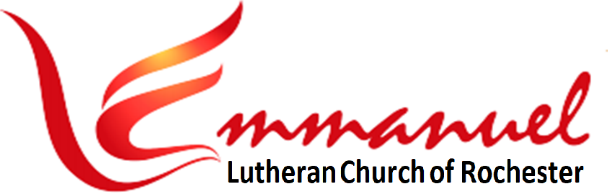 Worship - Eve of Pentecost 6      	Sat, July 16th, 2022 - 6pmPastor: Rev Marshall Hahn	           Lutheran Book of WorshipPianist:  MarJean Damerval     	Service of the WordAnnouncements 		       * indicates stand as you are ableAnnouncements & Introductions* Gathering Hymn ……….….... You Servants of God (v.1,4) ….. LBW #252*Greeting    P: The grace of our lord Jesus Christ, the love of God                   and the Communion of the Holy Spirit be with you all.                   C: And also with you.P: In the beginning was the word.                   C: And the Word was with God, and the Word was God. P: In the word was life,                   C: And the life was the light of all people.P: The word became flesh and lived among us,                   C: And we have seen his glory, full of grace and truth.Salutation      P: The Lord be with you. 	     C: And also with you.                     Prayer of the Day     P: Let us pray:     Let your merciful ears,             O Lord, be open to the prayers of your humble servants; that you may hear our petitions. In all things, help us to ask for what will please you; through your Son, Jesus Christ, our Lord, who lives and reigns with you and the Holy Spirit, one God, now and forever.                     Amen.Bulletin Page 1 of 4Hymn ………………... Break Now the Bread of Life (v.1,4) ….. LBW #235 First Lesson ...................................... Genesis 18:1-14.…. Scripture Pg 1 Psalm .................. Psalm 27 (Read Responsively) .…. Scripture Pg 2 Second Lesson ........................ Colossians 1:121-29.…. Scripture Pg 3 *Gospel Verse …………………………….….…………….…… Alleluia .…. LBW Pg 83 Holy Gospel ........................................ Luke 10:38-42 .…. Scripture Pg 4 Sermon .................................................................. Pastor Marshall Hahn Hymn ………...…. O Master, Let Me Walk with You (v.1,4) ….. LBW #492 *Confession: 	P: In Christ, you have heard the word of truth, The gospel of your salvation.				C: We believe in Him and are marked with the		seal of the promised Holy Spirit.P: Living together in trust and hope,  We confess our faith.Apostles’ Creed ……….……………………………………….................….. LBW Pg 128P: 	Build yourselves up on your most holy faith; C: 	Pray in the Holy Spirit.P: 	Keep yourselves in the love of God; C: 	Look forward to the mercy of our Lord Jesus ChristP: 	If anyone is in Christ, there is a new creation: C: 	Everything old has passed away; Behold, everything has become new!P:	God has given us the ministry of Reconciliation. Therefore, let us be reconciled to God and to one another. Gracious God, Bulletin Page 2 of 4C:  Have mercy on us. In your compassion forgive us our sins, known and unknown, things done and left undone. Uphold us by your Spirit so that we may live and serve you in newness of life, to the honor and glory of your holy name; through Jesus Christ our Lord. Amen.P: Almighty God have mercy on you, forgive you all your sins through our Lord Jesus Christ, strengthen you in all goodness, and by the power of the Holy Spirit keep you in eternal life.C: Amen.P:  Sisters and brothers, rejoice. Mend your ways,      encourage one another, agree with one another,      live in peace. The peace of the Lord be with you always.C:   And also with you.	The Prayers of the Church ……….…...…..……….………………... Bulletin Pg 4*Lord’s Prayer ……….………………… (Traditional Version) .…. LBW Pg 130*Benediction  ………..…………………………………………..…..……………… LBW Pg 130Sending Hymn ..... Abide with Us, our Savior (v.1,2,4) ….. LBW #263Dismissal Calendar ItemsSat,	Jul 16	Eve of Pentecost 6 Worship Service - 6pmWed,	Jul 20	Men’s In-Person Bible Study - 11am at OasisSat,	Jul 23	Eve of Pentecost 7 Worship Service - 6pmWed,	Jul 27	Men’s In-Person Bible Study - 11am at Oasis Sat,	Jul 30	Eve of Pentecost 8 Worship Service - 6pmWed,	Aug 3	Men’s In-Person Bible Study - 11am at OasisSat,	Aug 6	Emmanuel Potluck & Worship Service – 4pm 	-and-	Eve of Pentecost 9 Worship Service - 6pmBulletin Page 3 of 4*Gospel Reading: Luke 10: 38-42The Holy Gospel According to St Luke, the 10th ChapterC: Glory to you, O Lord.38Now as they went on their way, Jesus entered a village. And a woman named Martha welcomed him into her house. 39And she had a sister called Mary, who sat at the Lord’s feet and listened to his teaching. 40But Martha was distracted with much serving. And she went up to him and said, “Lord, do you not care that my sister has left me to serve alone? Tell her then to help me.” 41But the Lord answered her, “Martha, Martha, you are anxious and troubled about many things, 42but one thing is necessary. Mary has chosen the good portion, which will not be taken away from her.”The Gospel of the Lord.                               Praise to you, O Christ.Scripture 4 of 41st Lesson: Genesis 18:1-141The LORD appeared to Abraham by the oaks of Mamre, as he sat at the door of his tent in the heat of the day. 2He lifted up his eyes and looked, and behold, three men were standing in front of him. When he saw them, he ran from the tent door to meet them and bowed himself to the earth 3and said, “O LORD, if I have found favor in your sight, do not pass by your servant.  4Let a little water be brought, and wash your feet, and rest yourselves under the tree, 5while I bring a morsel of bread, that you may refresh yourselves, and after that you may pass on — since you have come to your servant.” So they said, “Do as you have said.” 6And Abraham went quickly into the tent to Sarah and said, “Quick! Three seahs of fine flour! Knead it, and make cakes.” 7And Abraham ran to the herd and took a calf, tender and good, and gave it to a young man, who prepared it quickly. 8Then he took curds and milk and the calf that he had prepared, and set it before them. And he stood by them under the tree while they ate. 9They said to him, “Where is Sarah your wife?” And he said, “She is in the tent.” 10The LORD said, “I will surely return to you about this time next year, and Sarah your wife shall have a son.” And Sarah was listening at the tent door behind him. 11Now Abraham and Sarah were old, advanced in years. The way of women had ceased to be with Sarah. 12So Sarah laughed to herself, saying, “After I am worn out, and my lord is old, shall I have pleasure?” 13The LORD said to Abraham, “Why did Sarah laugh and say, ‘Shall I indeed bear a child, now that I am old?’ 14Is anything too hard for the LORD? At the appointed time I will return to you, about this time next year, and Sarah shall have a son.”The Word of the Lord.           Thanks be to God. Scripture 1 of 4Psalm 27 (Read Responsively)1  The Lord is my light and my salvation; Whom then shall I fear?The Lord is the strength of my life; Of whom then shall I be afraid?2  When evildoers came upon me to eat up my flesh,It was they, my foes and my adversaries, who stumbled and fell.3  Though an army should encamp against me,Yet my heart shall not be afraid; 4  And though war should rise up against me,Yet will I put my trust in him.5  One thing have I asked of the Lord; One thing I seek;That I may dwell in the house of the Lord all the days of my life.6  To behold the fair beauty of the LordAnd to seek him in his temple.7  For in the day of trouble He shall keep me safe in his shelter;He shall hide me in the secrecy of his dwelling 		And set me high upon a rock.8  Even now he lifts up my headAbove my enemies round about me.9  Therefore I will offer in his dwelling    an oblation with sounds of great gladness; I will sing and make music to the Lord.10  Hearken to my voice, O Lord, when I call;Have mercy on me and answer me.11  You speak in my heart and say, “Seek my face.”Your face, Lord, will I seek.12  Hide not your face from me,Nor turn away your servant in displeasure.13  You have been my helper; Cast me not away;Do not forsake me, O God of my salvation.14  Though my father and my mother forsake me,The Lord will sustain me.Scripture 2 of 42nd Reading:  Colossians 1: 21-2921You, who once were alienated and hostile in mind, doing evil deeds, 22he has now reconciled in his body of flesh by his death, in order to present you holy and blameless and above reproach before him, 23if indeed you continue in the faith, stable and steadfast, not shifting from the hope of the gospel that you heard, which has been proclaimed in all creation under heaven, and of which I, Paul, became a minister. 24Now I rejoice in my sufferings for your sake, and in my flesh I am filling up what is lacking in Christ’s afflictions for the sake of his body, that is, the church, 25of which I became a minister according to the stewardship from God that was given to me for you, to make the word of God fully known, 26the mystery hidden for ages and generations but now revealed to his saints. 27To them God chose to make known how great among the Gentiles are the riches of the glory of this mystery, which is Christ in you, the hope of glory. 28Him we proclaim, warning everyone and teaching everyone with all wisdom, that we may present everyone mature in Christ. 29For this I toil, struggling with all his energy that he powerfully works within me.The Word of the Lord.                         Thanks be to God. Scripture 3 of 4Worship Servants TonightGuest Pastor:	 Rev Marshall Hahn	      Pianist:  	 MarJean DamervalGreeters: 	 Gary & Julie EngleSound: 	 Darald Bothun / Spence RuffAudio / Video:	 Don HoltanAssisting Minister / Scripture Reader / Prayers:  Jenna SerrSet-up and Take-down:  Don & Peg HoltanThanks for worshiping with us this evening. Your presence is your gift to us. We pray that our Service of Worship is a blessing to you. Sealed by the Holy Spirit and marked with the cross of Christ forever we are -- praising, proclaiming and  practicing -- Emmanuel,  God  with  us,  in  daily  life!Facebook page: Emmanuel Lutheran Church of Rochester, MNEmmanuel Lutheran Church	 		3819 - 18th Avenue NW      (1965 Emmanuel Dr NW is Coming Soon) Rochester, MN 55901 Phone: 507-206-3048                  Website: www.emmanuelofrochester.orgAnnouncementsTrinity of St Charles Summer Gospel Concerts!In the Green Space Behind City Hall, 830 Whitewater Ave, St Charles Wed, Jul 20th, 6:30 – SisterLuvWed, Aug 17th, 6:30 – Ravens Fire BandNext Week  -  Coffee & Treats After Worship Leitha Bothun and Sharon Ruff will be providing us with treats after our worship service on Sat, July 23rd.  Coffee and Apple Juice provided by Peg Holtan. So, plan to join us in the Oasis Fellowship Hall. Emmanuel Church Potluck PicnicAt our church land at 4pm, Sat, Aug 6th. Deb Vomhof, Coordinator.     Our regular weekly Worship Service will follow at 6pm.Men’s Bible Study In-PersonJoin us at Oasis Church each Wed at 11am, July 20th & 27th and         Aug 3rd & 10th to study the appointed Bible Readings for the week. Bring your Bible and a friend.Guest Pastor TonightOur Pastor tonight is Rev Marshall Hahn, Pastor at Norway Lutheran Church of St Olaf, IA and Marion Lutheran Church of Elgin, IA – 120 miles from here.Gathering Hymn:  You Servants of God (252 v.1,4)Verse 1You Ser-vants of God, Your Mas-ter Pro-claim,And Pub-lish A-broad His Won-der-ful Name.The Name, All-Vic-to-rious, Of Je-sus Ex-tol.His King-dom is Glor-ious And Rules O-ver All.Verse 4Then Let Us A-dore And Give Him His Right,All Glo-ry and Pow'r And Wis-dom and Might,All Hon-or and Bless-ing With An-gels A-bove, And Thanks Nev-er Ceas-ing,And In-fi-nite Love.-----------------------------------------------------------Hymn of the Day:  Break Now the Bread of Life (235 v.1,4) Verse 1Break Now the Bread of Life, Dear Lord, to Me.As Once You Broke the Loaves Be-side the Sea.Be-yond the Sac-red Page I Seek You, Lord.My Spir-it Waits for You, O Liv-ing Word.Verse 4O Send Your Spir-it, Lord Now Un-to Me,That He May Touch My Eyes And Make Me See.Show Me the Truth Con-cealed With-in Your Word,And in Your Book Re-vealed I See My Lord.Hymns 1 and 2Hymn: O Master, Let Me Walk with You (492 v.1,4)Verse 1O Mas-ter, Let Me Walk With You In Low-ly Paths of Ser-vice True.Tell Me Your Sec-ret. Help Me BearThe Strain of Toil, the Fret of Care.Verse 4In Hope That Sends a Shin-ing RayFar Down the Fu-ture's Broad-’ning Way,In Peace That On-ly You Can Give, 		With You, O Mas-ter, Let Me Live.-----------------------------------------------------------Sending Hymn:  Abide with Us, our Savior (263 v.1,2,4)Verse 1A-bide With us, Our Sav-ior, Nor Let Your Mer-cy Cease.  From Sa-tan’s Might De-fend us, And Grant Our Souls Re-lease.Verse 2A-bide with us, Our Sav-ior, Sus-tain us by Your Word,  That We with All Your Peo-ple, To Life May be Re-stored. Verse 4A-bide with us, Our Sav-ior, O Light of End-less Light.   Be-stow on us Your Bless-ings, And Save us by Your Might.Hymns 3 and 4